１　学年・単元名　　第６学年 立場を明確にして主張し合い、考えを広げる討論をしよう『学級討論会をしよう』（話すこと・聞くこと領域）２　単元の目標　　　　評価をしながら討論を聞き、助言をすることができる。３　本時の目標  　相手の考えを聞き、自分の考えと比べながら発言する。４　本時の展開学習活動指導上の留意点太字：つまずきに対する手立て１　単元目標と本時の目標を確認する。２　討論会をする。２　改善点についてエキスパート班で話し合う。○　討論会をふり返り、よくできたところ、うまくいかなかったところを話し合う。３　エキスパート班で検討したことをジグソー班で助言し合う。４　改善するところをまとめる。５　全体で意見を交流する。６　助言を受けて、次回、特に意識して改善するところをまとめる。７　本時の振り返りをする。・　本単元で学習するめあて達成に向けて、本時の学習をおこなうことを意識させる。・　二次でまとめた「話す」「聞く」「話し合う」時の秘訣や評価する規準を確認させて討論に向かわせる。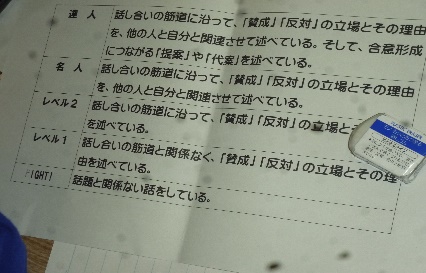 ・　主課題を解決するために４つの立場（肯定側・否定側・聞く側・アドバイス側）から討論会を評価し、改善点を助言することで、目標に迫ることを確認する。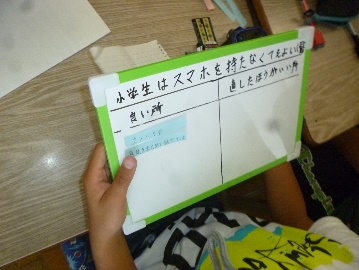 ・　エキスパート班は、討論会での役割グループで構成する。・ジグソー班は、６エキスパートで構成する。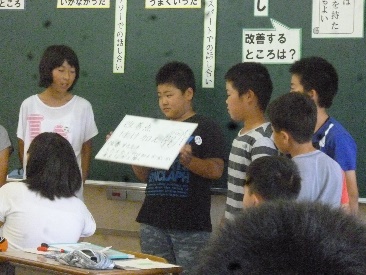 ・うまくいかなかったところについて、その理由と改善策を考えさせて、助言し合わせる。